根据3号文件中的内容，我荣幸地将附件中的国际电信联盟无线电通信局主任职位候选人的竞选材料转呈大会：弗朗索瓦朗西先生（法国）	秘书长
	哈玛德图埃博士附件：1件附件12013年12月6日致：国际电联秘书长哈玛德图埃先生自：法国常驻联合国日内瓦办事处常驻副代表SD/cm/5尊敬的秘书长先生，法国常驻联合国日内瓦办事处代表团，代表法国荣幸地向您推荐弗朗索瓦朗西先生作为候选人，在2014年10月20日至11月7日在釜山举行的国际电联全权代表大会上竞选无线电通信局主任职位。鉴于朗西先生的个人和专业才能和身居国家和国际无线电频谱管理领域高职的丰富经验，他再次出任无线电通信局主任一职，使他能够继续推行他正在国际电联实施的果断措施。现附上弗朗索瓦朗西先生的简历，以及外交部长和负责中小企业、创新和数字经济的部长签署的其竞选资格推荐信。将尽快向您呈交文件的原文。请接受我对您最崇高的敬意。（原件已签）Thomas WAGNER2013年11月26日，巴黎致：		国际电联秘书长 哈玛德图埃博士自：		法国外交部
		法国工业复兴部，负责中小企业、创新和数字经济的部长事由：	国际电联无线电通信局主任职位候选人弗朗索瓦朗西先生的竞选材料尊敬的先生：继您于2013年10月21日发出第165号通函后，我荣幸地代表法国向您推荐弗朗索瓦朗西先生作为候选人，在2014年10月20日至11月7日在釜山举行的国际电联全权代表大会上竞选无线电通信局主任职位。朗西先生在无线电频谱管理方面的独特经验，在他于2010年当选无线电通信局主任伊始便得到一致认可。自2011年任职以来，朗西先生恪守选前承诺，努力以符合国际电联基本价值观的方式和通过与其它部门的紧密合作，满足成员国的期望。在确保2012年世界无线电通信大会成功举办并坚持高质量地应用监管程序和开展研究组活动的同时，朗西先生领导下的无线电通信局，进一步推动了成员国在频谱管理领域的工作，主要以向数字电视的过渡和统一落实数字红利为重点。尤其重要的是，此举使无线电通信局更多参与了对区域性电信组织活动的支持。鉴于朗西先生的个人和专业才能以及身居国家和国际无线电频谱管理领域高管职位的丰富经验，他再次出任无线电通信局主任一职，使他能够继续推行其果断措施，以应对国际电联在频谱领域面临的挑战。请接受我对您最崇高的敬意，（原件已签）洛朗法比尤斯（Laurent FABIUS）	福勒佩乐琳（Fleur PELLERIN）职业生涯功勋服务国际电联及其成员的首个任期在国际电联的活动朗西先生于2010年当选后，努力以符合国际电联基本价值观的方式和通过与其它部门的紧密合作，确保无线电通信局能够在以下领域满足主管部门的期望：–	执行国际电联的程序，实现ITU-R数据库和频谱实际使用之间的统一并帮助解决有害干扰问题为不懈地推进其前任吉莫弗耶夫先生的工作，无线电通信局在朗西先生的领导下，采用规定了监管时限的国际电联程序，并确保减少了预订但不实际使用轨道/频谱资源的现象。此外，无线电规则委员会得出的结论是，无线电通信局对于提交委员会审议的每项议题，都正确执行了的《无线电规则》相关规定。最后，无线电通信局极其主动地通过相关主管部门间的对话解决有害干扰问题。–	帮助主管部门开展频谱管理根据朗西先生提议，无线电通信局与电信发展局、国际电联区域代表处和有关区域机构紧密合作，进一步推动了主管部门和区域性机构在频谱管理领域的工作，主要以向数字电视的过渡和统一落实数字红利为重点。–	让计算机工具适应主管部门的需求在朗西先生倡议下和与无线电通信顾问组密切磋商基础上于2012年通过的短期-中期-长期计划，旨在确保无线电通信局的信息系统不断发展。此项计划的实施不仅有助于WRC-12所做决定的落实工作，还为主管部门和无线电通信局提供了更为适用和用户友好的国际频谱资源日常管理工具。–	参与无线电通信部门的活动并传播其相关成果鉴于部门活动的实际参与存在地域上的不平衡，朗西先生决定利用电信发展局、国际电联区域代表处、有关区域机构和成员国的支持，大幅度增加区域讲习班和研讨会的数量，并重点确保更好地满足无线电通信部门所有成员的期望。–	无线电通信局工作的透明度朗西先生上任后立即注意通过无线电通信顾问组和国际电联理事会，与该部门的所有成员开展密切对话，以启动对国际电联无线电通信部门战略规划的目标和结构的深刻反思，明确追求的不同目标，各部门实现目标的活动以及这些活动的成果。–	无线电通信局资源的管理朗西先生针对预算紧张的情况做出保证，在保持提供高质量服务和职员主动精神的同时，无线电通信局的资源管理能够随时随地提高生产力。因此，朗西先生能够在其首个任期内，将无线电通信局使用的预算资源（不包括世界无线电通信大会和无线电通信全会）削减6%，但并未降低工作质量。在此期间，无线电通信局比以往任何时候都更加积极主动地向国际电联成员提供服务。______________全权代表大会（PP-14）
2014年10月20日-11月7日，釜山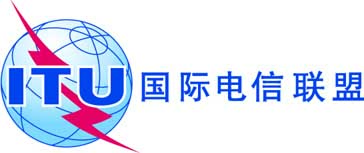 全体会议文件 18-C2013年12月6日原文：法文秘书长的说明秘书长的说明无线电通信局（BR）主任职位候选人无线电通信局（BR）主任职位候选人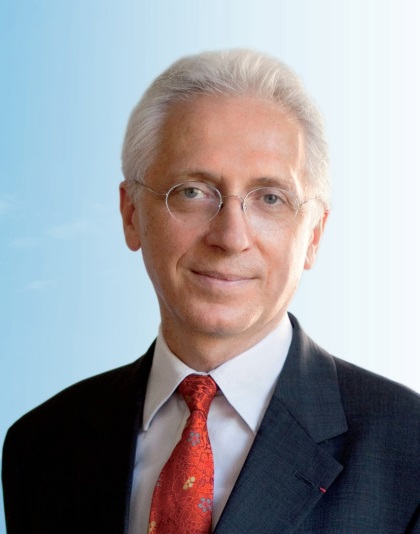 竞选国际电信联盟无线电通信局主任
职位的法国候选人竞选国际电信联盟无线电通信局主任
职位的法国候选人弗朗索瓦朗西（FRANÇOIS RANCY）弗朗索瓦朗西（FRANÇOIS RANCY）国籍：法国出生年月：1954年家庭状况：已婚，有一女语言：法语、英语、西班牙语、意大利语学历：1977年毕业于法国高等理工学院获工程师文凭，1979年毕业于国家高等电信学院获工程师文凭国际电信联盟自2011年1月1日以来无线电通信局主任国家频率署2004-2010年署长1997-2004年国家频率署频谱规划及国际事务司司长国家电信研究中心（法国电信，CNET）国家电信研究中心（法国电信，CNET）1994-1997年法国电信无线电频谱局主任无线电通信及频谱管理部门主任1988-1994年卫星通信系统部门无线电系统处处长1979-1988年负责设计空间通信系统及其频率协调的系统工程师。参加国际卫星组织技术委员会的法国代表。国际电联银质奖章（2007年）法国荣誉团骑士勋章（1998年）法国国家优异成就骑士勋章（1992年）